FOR IMMEDIATE RELEASE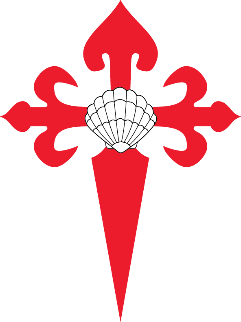 Tuesday, October 6, 2015PRESS CONTACT  Jennifer Hartlage MoranSaint James Catholic Church and Schooljmoran@stjames-etown.org270.765.6268 (work); 270-349-8149 (cell)SAINT JAMES CATHOLIC CHURCH TO HOST CONCERT TO BENEFIT ST. VINCENT DE PAUL SOCIETYA concert for the poor and in sacred remembranceElizabethtown, KY – October 6 – Saint James Catholic Church is pleased to host a concert for the poor and in sacred remembrance of those who have passed away at 7 p.m. on Sunday, November 1.The concert will feature the Girl and Adult Choirs of Saint James Catholic Church along with orchestral musicians from across the region.  The choirs and orchestra will perform works to include Messe Basse by Gabriel Fauré and Lux Aeterna by Morten Lauridsen.  Both the choirs and orchestra will be directed by Kevin Faulkner the Director of Music at Saint James Catholic Church.The concert is free and open to the public; however, an offertory will be collected and proceeds will benefit the St. Vincent de Paul Society which provides outreach to the poor in Hardin County.“This is the second year that Saint James has hosted a concert to benefit the St. Vincent de Paul Society,” said Fr. Martin Linebach, Pastor of Saint James Catholic Church.  “God calls us to be in service to others and this organization embodies that by providing basic needs to the members of our community who are unable to provide for themselves.  The faith community of Saint James is proud to host an event to support this holy work.”  ####Saint James Catholic Church has been a spiritual presence in the Heartland of Kentucky since 1851.  It is our mission to worship God, spread the Good News of Jesus Christ, respond to those in need, and to seek unity in Christ among our family of faith, and contribute to the common good of all people in Hardin County.  The parish is the fifth largest in terms of membership within the Archdiocese of Louisville serving 1700 families.  Among a variety of ministries, Saint James Catholic School is a critical mission of the parish instructing nearly 500 students each day in the Catholic tradition through a partnership with our priests, parents, parish and community.  